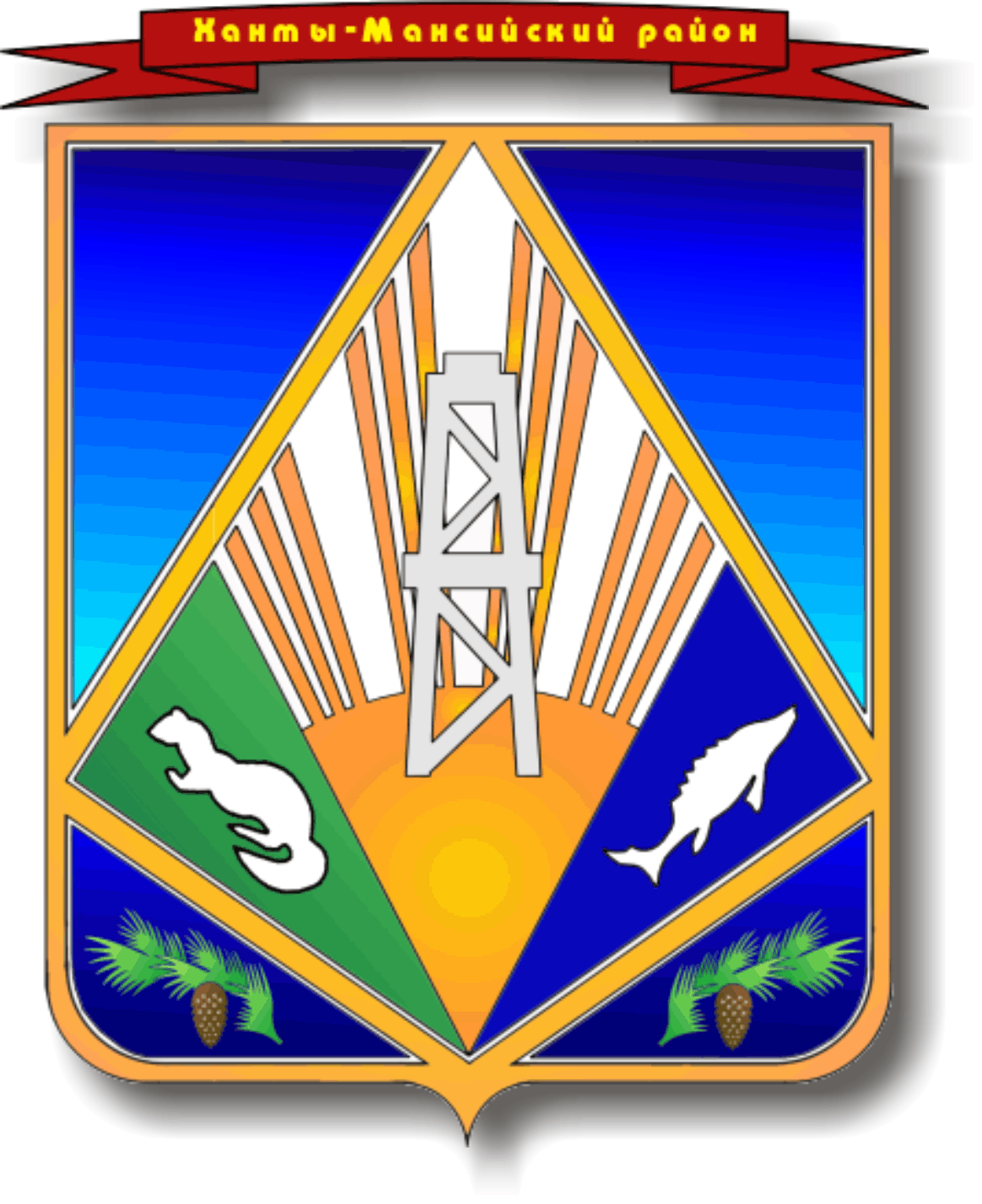 МУНИЦИПАЛЬНОЕ ОБРАЗОВАНИЕХАНТЫ-МАНСИЙСКИЙ РАЙОНХанты-Мансийский автономный округ – ЮграАДМИНИСТРАЦИЯ ХАНТЫ-МАНСИЙСКОГО РАЙОНАР А С П О Р Я Ж Е Н И Еот 25.05.2016                                                                                            № 462-рг. Ханты-МансийскОб организации работы дворовых площадок В соответствии с постановлением администрации                           Ханты-Мансийского района от 30 сентября 2013 года № 244                     «Об утверждении муниципальной программы «Молодое поколение Ханты-Мансийского района на 2014 – 2018 годы»                                                    (с изменениями на 21 апреля 2016 года № 138):Комитету по культуре, спорту и социальной политике администрации района (Л.П.Проценко) оказать содействие администрациям сельских поселений Ханты-Мансийского района        в организации дворовых площадок на базе учреждений культуры              с 1 по 24 августа 2016 года.Распределить денежные средства, предусмотренные муниципальной программой «Молодое поколение Ханты-Мансийского района на 2014 – 2018 годы», утвержденной постановлением администрации Ханты-Мансийского района от 30 сентября 2013 года     № 244 (с изменениями на 21 апреля 2016 года № 138), на организацию работы дворовых площадок согласно приложению. Комитету по финансам администрации района (Т.Ю.Горелик) внести соответствующие изменения в сводную бюджетную роспись, плановые ассигнования и лимиты бюджетных обязательств передать сельским поселениям по разделу межбюджетные трансферты – прочие межбюджетные трансферты.4. Рекомендовать главам сельских поселений Ханты-Мансийского района:4.1. Организовать работу дворовых площадок на базе учреждений культуры с 1 по 24 августа 2016 года. 4.2. Обеспечить страхование жизни и здоровья детей в срок                   до 29 июля 2016 года.4.3. Провести на базе учреждений культуры 23 августа 2016 года праздничные мероприятия «Югорское лето – 2016», завершающие смену работы дворовых площадок.4.4. Представить в комитет по культуре, спорту и социальной политике администрации района: копии страховых полисов – в срок до 29 июля 2016 года; отчет о деятельности дворовых площадок – в срок                                  до 30 августа 2016 года. 4.5. Обеспечить целевое расходование денежных средств                      и предоставить в управление по учету, отчетности и исполнению бюджета комитета по финансам администрации района в срок                                      до 22 сентября 2016 года отчет об использовании предоставленных межбюджетных трансфертов.          5. Опубликовать распоряжение в газете «Наш район»                                     и разместить на официальном сайте администрации                                         Ханты-Мансийского района. 6. Контроль за выполнением распоряжения возложить                        на заместителя главы администрации района по социальным вопросам В.М.Гончаренко.И.о. главы администрацииХанты-Мансийского района				              	        Р.Н.ЕрышевПриложение к распоряжению администрации Ханты-Мансийского районаот 25.05.2016 № 462-р № п/пСельское поселениеКоличество детей, охваченных услугами дворовой площадки(50% от общего количества детей, проживающих в сельском поселении, в возрасте от 6 до 17 лет включительно)Объем финансирования(тыс. руб.)Страхование детей(226 ст.)Приобретение бутилированной питьевой воды, канцелярских товаров, игрушек, детских настольных игр, детских мячей(340 ст.)Приобретение сувенирной продукции(290 ст.)12345671.Выкатной5055,52,033,5202.Горноправдинск7077,52,664826, 843.Кедровый7482,03,763,315,04.Красноленинский5561,02,345,013,75.Кышик5662,02,434,625,06.Луговской172190,07,2383,1999,587.Нялинское4044,01,8432,1610,008.Селиярово5561,02,534,424,19.Сибирский90100,03,7846,225010.Согом4145,01,731,312,011.Цингалы4044,02,022,02012.Шапша7078,03,840,034,2ИТОГОИТОГО813900,035,91513,67350,42